Rondzendbrief voor zondag 11 april 2021Tweede zondag in de paastijdTer overdenkingTegen niemand zeiden ze iets.(Marcus 16 vers 8)De drie vrouwen, die naar het graf van Jezus waren gegaan, schrokken zo van wat ze zagen en hoorden, dat ze erover zwegen. Dat hebben ze niet echt volgehouden want anders had niemand ooit hun verhaal gehoord en was dat verhaal ook niet in de Bijbel terecht gekomen.Het is opvallend, dat vrouwen zo’n vooraanstaande positie innemen als het gaat om de eerste getuigen van de opstanding. Zij hebben de primeur. Het is haast een ‘bewijs’ van de waarheid van de opstanding. Als de opstanding van Jezus een verzonnen verhaal was geweest dan hadden de vrouwen zo’n prominente plaats niet ingenomen. Vrouwen waren in die tijd en in die wereld niet in tel. Als de drie vrouwen meteen hadden rondgebazuind wat ze hadden gezien dan was het wellicht afgedaan als ‘hysterische vrouwenpraat’.Nu staat er in de Bijbel, dat de vrouwen zwegen omdat ze geschrokken waren van wat ze hadden gezien. Dat de steen was weggerold. Dat in het graf van Jezus een in het wit geklede man zat. En dat Jezus niet meer in het graf was.De vrouwen waren ook geschrokken van wat ze hadden gehoord. Want die man in het graf had hen verteld, dat ze Jezus weer zouden zien.Wat de vrouwen ook verwacht hadden, niet dit. Het was te onverwacht, te onbekend, te angstig eigenlijk. Dus deden ze er het zwijgen toe, vanwege hun angst maar ook wel - en dat was heel wijs - omdat hun getuigenis anders als een sensatieverhaal zou worden afgedaan.Want hoe gaat het met het nieuws van de dag? In onze tijd maken we vaak mee, dat iets heel groot in het nieuws komt. Iedereen praat erover. Iedereen heeft er ook een mening over. Het is de hype van de dag. Maar daarna ebt het snel weer weg want er komt weer een nieuwe hype. Pas als veel mensen het nieuws verwerken, als hun leven daardoor verandert, als het veel meer is dan de waan van de dag, dan landen de feiten en zetten ze een nieuwe tijd in gang. Ik denk, dat dit in onze tijd geldt bijvoorbeeld voor Me Too. Dat is meer geworden dan de waan van de dag. Wat daarvoor maar ‘gewoon’ kon, kan nu niet meer. Hetzelfde met Black Lives Matter. Ook dat is meer geworden dan de waan van de dag. Wil je blijvend iets veranderen dan zul je meer moeten doen dan alleen maar aankomen met sensationeel groot nieuws.En zo is dat gegaan met de opstanding van Jezus. Dat is niet gehypet als sensationeel groot nieuws. Dat is langzaam gegaan. Met getuigenissen. Met verschijningen. Met feiten dus. Want Jezus is opgestaan. En - vooral - met geloof in die feiten en de verwerking daarvan. En wel zo ingrijpend, dat het voor de mensen, die in die opstanding geloofden ook nooit meer zou worden als het was voor ze wisten van een opstanding van Jezus.Wat groot nieuws is, dat verdampt vaak weer als er weer andere groot nieuws komt. Zo is het ook met de opstanding van Jezus. Ook in onze tijd. Je kunt naar de Passion hebben gekeken. Je kunt de Matthäus van Bach hebben gehoord maar als dat het weer was voor dit jaar en verder niets, ja dan verandert het je niet. De opstanding van Jezus vraagt om verwerking. Vraagt erom, dat je je leven daarnaar richt. Dat je anders denkt over leven en dood. Dat vraagt om geloof. Dat vraagt om samen geloven met anderen. Daardoor bemoedigt en gesterkt worden. Dat vraagt dus om een gemeente van Jezus Christus. Waarin het niet gaat het om groot nieuws, sensatie, hype. Want die gemeente van de opgestane Jezus is begonnen met drie vrouwen, die eerst moesten verwerken wat ze hadden gezien en gehoord. We mogen hen wel dankbaar zijn, dat ze niet ‘fuortendaliks’ de sensatie gezocht hebben maar eerst even gewacht hebben.De opstanding van Jezus Christus was nieuws, dat maar langzaam doordrong en het dringt ook nooit helemaal door. Na al die keren Pasen gevierd te hebben kan ik nog niet zeggen, dat ik het helemaal begrijp maar dat het nieuws is, dat het leven op z’n kop zet, dat heb ik wel begrepen. En met mij vele anderen.Uit de GemeenteNog steeds is het wachten voor Willem Beimers op de geplande operatie. Andere klachten zorgen voor vertraging. De uitslag van verder onderzoek moet uitsluitsel geven. Wij hopen en bidden natuurlijk voor hem en zijn vrouw, dat het allemaal niet al te lang meer duurt en uiteindelijk voorspoedig mag verlopen.Met Kerknijs kwam ook het jaarverslag van onze kerk. Weer prima verzorgd door Tine, onze scriba. Dan blijkt toch maar weer, dat met inzet van velen er ook in een jaar zo anders als anders toch nog wel het een en ander is gebeurd. Veel sluimert nu maar dat kan wel weer ontwaken als er weer ruimte van normaal leven komt. Daar kijken we naar uit. Daar hopen we op. Daar bidden we voor.Albert Sijtsma is voor verder herstel in Noorderbreedte. Z’n adres is: Noorderbreedte , afdeling 2   kamer 41,  Borniastraat 40 8934 AD Leeuwarden.GedichtHet volgende gedicht kreeg ik een aantal weken geleden toegestuurd. Als U iets vindt wat U met anderen wilt delen via de rondzendbrief, stuur mij maar toe. Nu dus dit gedicht:Mijn rugzak was zwaarbeladen met last.Maar toen nam Jezushet over zonder klagen,omvatte Hij mijn hand.Wat een wonderdat ik vanaf die dagzonder ballastmet Hem verder mag.Hartelijke groeten,Ds. Douwe Visser06 81107529visserdouwe97@gmail.comTomas gelooft het ook Het is donker. De leerlingen van Jezus zitten bij elkaar in een kamer. Ze hebben de deuren en ramen goed dichtgedaan. Ze zijn best bang. Nog maar een paar dagen geleden waren er mensen zo boos, dat ze Jezus aan het kruis hebben gehangen. Zouden de mensen nog steeds boos zijn? De leerlingen praten zachtjes over de verhalen die ze hebben gehoord. Over Maria die vertelde dat het graf leeg is. Dat Jezus niet dood is, maar leeft. Ze schudden hun hoofd. Dat kan toch zeker niet? Toch?Opeens hebben ze bezoek. Jezus staat tussen hen in. Hij zegt: ‘Ik wens jullie vrede.’ Wat zijn de leerlingen blij. Het is dus echt waar. Jezus leeft! Snel gaan de leerlingen naar Tomas toe. ‘Wij hebben Jezus gezien’, zeggen ze. Tomas schudt zijn hoofd. ‘Daar geloof ik niks van’, zegt hij. ‘Ik geloof het pas als ik het zelf heb gezien.’Een paar dagen later zijn de leerlingen weer bij elkaar. Tomas is er ook. Ze zijn nog n steeds bang voor de boosheid van de mensen. De deuren zitten goed dicht. Er klinkt een stem: ‘Ik wens jullie vrede’. Het is de stem van Jezus. Tomas ziet Jezus staan. Hij kijkt eens goed. Hij ziet de plekken op Jezus’ handen en in zijn zij. Hij denkt aan alles wat er gebeurd is met Jezus. Aan het kruis en het graf. Jezus komt dicht bij Tomas staan. Zo dichtbij dat Tomas Jezus aan zou kunnen raken. Nou gelooft hij het ook: Jezus leeft. Het lijkt wel een nieuw begin!Op de werkbladen van Kind op Zondag staan leuke opdrachten.  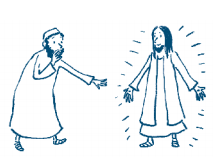 Jezus verschijnt aan Tomas na zijn opstanding. Wat ziet hij wat hij eerst niet zag? Op het werkblad voor jonge kinderen maken we een bril. Om goed te kunnen kijken naar dingen die je niet kunt zien. Het andere werkblad sluit aan bij een van de werkvormen in Kind op Zondag: kijk goed naar elkaar, wat zie je aan de ander? Teken en/of schrijf erover op de foto en het fototoestel.Ga naar www.Kindopzondag.nl maak een account aan mbv deze code: 4428. PKN St. Jacobiparochie.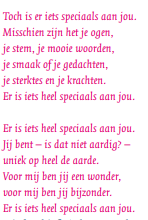 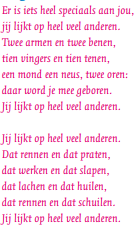 